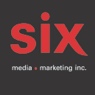 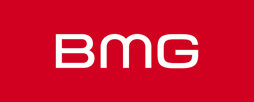 Sigur Rós Blóðberg – Une nouvelle chanson disponible dès maintenant + vidéoclip de Johan Rendk Montréal, juin 2023 - Sigur Rós surprend aujourd'hui ses fans avec la sortie de «Blóðberg», une toute nouvelle chanson avant le début de leur tournée européenne et nord-américaine à guichets fermés, qui débutera le vendredi 16 juin au Royal Festival Hall de Londres, dans le cadre du Christine and the Queens' Meltdown.La chanson, intitulée « Blóðberg », est une pièce orchestrale épique qui se déroule sur sept minutes et ouvre potentiellement la voie à un nouvel album, le premier du groupe en une décennie. Elle arrive aux côtés d'un vidéoclip signé Johan Renck, réalisateur de la mini-série HBO Tchernobyl et des vidéoclips de Madonna, Robyn et Beyoncé. Il dit du vidéo : « Je me sens aussi nihiliste que possible en ce qui concerne l'avenir. Nous sommes impuissants face à nos propres bêtises. Certains aspects de cela sont venus se confondre avec mes impressions sur les thèmes de Blóðberg. La musique devient une partition pour mes propres pensées misérables, leur donnant une beauté comme seule la musique peut le faire. »La chanson est la première en une décennie sur laquelle se retrouve le multi-instrumentiste Kjartan Sveinsson de retour dans le giron - après avoir quitté le groupe en 2012 - aux côtés du leader Jónsi et du bassiste Georg Holm. « Blóðberg » met en vedette le London Contemporary Orchestra dirigé par Robert Ames. La pièce est mixée et coproduite par un autre collaborateur fréquent, Paul Corley, avec groupe. Le LCO et Ames rejoignent Sigur Rós pour le spectacle de vendredi et les accompagnent également lors de leurs prochaines dates de tournée européenne. Ils seront accompagnés par Ames et le Wordless Music Orchestra en Amérique du Nord.Sigur Rós Tour Dates
6/16 London, UK — Royal Festival Hall - SOLD OUT
6/17 Amsterdam, Netherlands — Concertgebouw - SOLD OUT
6/18 Hamburg, Germany — Elbphilharmonie - SOLD OUT
7/3 Paris, France — Philharmonie Main Hall - SOLD OUT
8/14 Toronto, ON — Roy Thomson Hall - SOLD OUT
8/16 New York City, NY — Beacon Theatre - SOLD OUT
8/18 Brooklyn, NY — Kings Theatre - SOLD OUT
8/19 Boston, MA — Wang Theatre - SOLD OUT
8/21 Minneapolis, MN — State Theatre - SOLD OUT
8/24 Seattle, WA — The Paramount Theatre - SOLD OUT
8/26 Berkeley, CA — The Greek Theatre at UC Berkeley - SOLD OUT
8/27 Los Angeles, CA — The Greek Theatre - SOLD OUT Sigur Rós est l'un des groupes les plus populaire de l’histoire récente et l'un des groupes islandais les plus populaires de tous les temps, avec six #1 dans leur pays d'origine et un trio d'albums Platine dans le monde. Dans les années qui ont suivi leur dernier album studio, Kveikur en 2013, le groupe a lancé les ‘Liminal’ soundbaths et une multitude de listes de lecture, construites autour de réimaginations heureuses de certains moments du catalogue de Sigur Rós, à la fois familiers et obscurs. En 2020, ils ont sorti les presque mythiques enregistrements « perdus » d'Odin's Raven Magic, un album orchestral réalisé à l'origine près de deux décennies auparavant. Le groupe a également réédité ses albums Agætis byrjun, Takk, ( ), Með suð i eyrum við spilum endalaust et Valtari sur leur propre label, Krunk. Parallèlement, le leader Jónsi a sorti deux albums solo, Shiver, avec des contributions d'AG Cook, Robyn et Liz Fraser, et Obsidian qui a coïncidé avec son exposition d'art solo à la Tanya Bonakdar Gallery de New York.Source : BMGInformation : Simon Fauteux